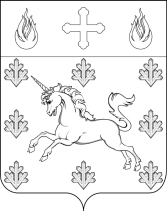 АДМИНИСТРАЦИЯПОСЕЛЕНИЯ СОСЕНСКОЕПОСТАНОВЛЕНИЕ_____26.12.2018_____№_____01-09-91/8_____О внесении изменений в Постановление администрации поселения Сосенское от 16.09.2016 № 01-09-60/6 В соответствии с Федеральным законом от 06.10.2003 № 131-ФЗ «Об общих принципах организации местного самоуправления в Российской Федерации», Постановлением администрации поселения Сосенское от 19.08.2016 № 01-09-42/6                  «Об утверждении Порядка разработки, реализации и оценки эффективности муниципальных программ поселения Сосенское», в целях обеспечения безопасных и благоприятных условий для проживания граждан в многоквартирных домах муниципального жилищного фонда,ПОСТАНОВЛЯЮ:1. Внести изменения в Постановление администрации поселения Сосенское от 16.09.2016 № 01-09-60/6 «Об утверждении муниципальной программы «Капитальный ремонт объектов муниципального жилищного и нежилого фонда поселения Сосенское»:1.1. Приложение к Постановлению изложить в редакции согласно приложению, к данному Постановлению.2. Опубликовать данное Постановление в газете «Сосенские вести» и              разместить на официальном сайте органов местного самоуправления в информационно-телекоммуникационной сети «Интернет».3. Данное Постановление вступает в силу со дня его официального опубликования. 4. Контроль за выполнением данного Постановления возложить на заместителя главы администрации поселения Сосенское Стародубцеву С.Н.ИО Главы администрации поселения Сосенское                                        Т.Ю. Тараканова	Приложение к Постановлению администрации 	поселения Сосенскоеот 26.12.2018 № 01-09-91/8Муниципальная программа  «Капитальный ремонт объектов муниципального жилищного и нежилого фонда поселения Сосенское»Поселение СосенскоеМосква2016Паспорт муниципальной программы «Капитальный ремонт объектов муниципального жилищного и нежилого фонда поселения Сосенское»     1. Технико-экономическое обоснование муниципальной программыМуниципальная программа предусматривает осуществление мероприятий по оказанию муниципальной поддержки собственникам помещений в части нормативно - правового и финансового обеспечения работ по капитальному ремонту общего имущества многоквартирных домов, позволит поэтапно провести капитальные ремонты общедомового имущества в домах, требующих неотложного ремонта, собственники которых не накопили необходимых финансовых средств на их проведение.     2. Цели и задачи муниципальной программыЦель муниципальной программы - обеспечение безопасных и комфортных условий для проживания граждан в многоквартирных домах в соответствии с современными требованиями социально-экономического развития поселения Сосенское.Основные задачи муниципальной программы:-  проведение всех видов капитальных ремонтов в многоквартирных домах:- снижение физического износа многоквартирных домов;- увеличение сроков эксплуатации жилищного фонда;- обеспечение сохранности жилищного фонда;- снижение риска возникновения аварийных ситуаций;- создание условий для экономии эксплуатационных расходов.3. Финансирование муниципальной программыФинансирование муниципальной программы осуществляется за счет средств бюджета поселения Сосенское в городе Москве в объемах, установленных решением совета депутатов поселения Сосенское о бюджете поселения Сосенское в городе Москве на текущий финансовый год и плановый период, бюджета города Москвы и за счет средств иных, привлекаемых для реализации муниципальной программы источников (приложение 1).4. Мероприятия, направленные на реализацию муниципальной программыДостижения запланированных конечных результатов муниципальной программы осуществляется в соответствии с ежегодно утверждаемом перечнем мероприятий муниципальной программы на соответствующий календарный год (приложение 2,3,4).5. Ожидаемые результаты от реализации муниципальной программыРеализация муниципальной программы позволит (приложение 1.1):- снизить физический износ многоквартирных жилых домов;- увеличить срок эксплуатации жилищного фонда;- обеспечить сохранность жилищного фонда;- снизить риск возникновения аварийных ситуаций;- создать условия для экономии эксплуатационных расходов;  - сократить расходы собственников помещений на содержание жилых помещений;- обеспечить   безопасные   и    комфортные    условия     проживания     граждан на территории поселения Сосенское.- повысить надежность инженерных систем жизнеобеспечения. 6. Отчетность и контроль за исполнением муниципальной программыКонтроль за реализацией муниципальной программы осуществляет Администрация поселения Сосенское, совместно с исполнителями несет ответственность за своевременное и качественное исполнение программных мероприятий.Реализация муниципальной программы обеспечивается комплексом мероприятий по организационному, финансовому, информационному обеспечению. Для обеспечения единого подхода к выполнению системы программных мероприятий, целенаправленного и эффективного расходования финансовых средств, выделенных на реализацию муниципальной программы, необходимо четкое взаимодействие между всеми участниками выполнения системы программных мероприятий.Администрация поселения Сосенское является муниципальным заказчиком программы и координатором деятельности исполнителей программы. Администрация поселения Сосенское осуществляет:- контроль за эффективным и целевым использованием бюджетных средств, направленных на реализацию муниципальной программы;- информационное обеспечение процесса реализации муниципальной программы;- контроль за исполнением муниципальной программы, мониторинг выполнения системы программных мероприятий;- текущую работу по организации эффективной деятельности исполнителей, обеспечивает их согласованные действия по подготовке и реализации программных мероприятий; - работу по корректировке муниципальной программы на основании результатов работы за год.В целях обеспечения оперативного контроля за реализацией муниципальной программы исполнитель программы предоставляет в Администрацию поселения Сосенское: Отчёт об исполнении плана реализации по итогам 1 квартала, полугодия, 9 месяцев – до 15-го числа месяца, следующего за отчётным периодом; Отчёт об исполнении плана реализации по итогам за год – до 1 февраля года, следующего за отчётным.Оценка результативности действия муниципальной программы будет производиться ежегодно по результатам отчетного года.Годовой отчёт должен содержать:-  конкретные результаты, достигнутые за отчётный период;- перечень мероприятий, выполненных и не выполненных (с указанием причин) в установленные сроки;-  анализ факторов, повлиявших на ход реализации муниципальной программы;-  данные об использовании бюджетных средств на выполнение мероприятий.Приложение 1к муниципальной программе «Капитальный ремонт объектов муниципального жилищного и нежилого фонда поселения Сосенское» Приложение 1.1к муниципальной программе «Капитальный ремонт объектов муниципального жилищного и нежилого фонда поселения Сосенское»Планируемые результаты реализации муниципальной программы«Капитальный ремонт объектов муниципального жилищного фонда поселения Сосенское».Приложение 2к муниципальной программе «Капитальный ремонт объектов муниципального жилищного и нежилого фонда поселения Сосенское» Перечень мероприятий, направленных на реализацию муниципальной программы «Капитальный ремонт объектов муниципального жилищного фонда поселения Сосенское» в 2017 г.Приложение 3к муниципальной программе «Капитальный ремонт объектов муниципального жилищного и нежилого фонда поселения Сосенское» Перечень мероприятий, направленных на реализацию муниципальной программы «Капитальный ремонт объектов муниципального жилищного фонда поселения Сосенское» в 2018 г.Приложение 4к муниципальной программе «Капитальный ремонт объектов муниципального жилищного и нежилого фонда поселения Сосенское» Перечень мероприятий, направленных на реализацию муниципальной программы «Капитальный ремонт объектов муниципального жилищного фонда поселения Сосенское» в 2019г.Полное наименование Программы «Капитальный ремонт  объектов муниципального жилищного и нежилого фонда поселения Сосенское»Цель муниципальной программыОбеспечение безопасных и благоприятных условий проживания граждан в многоквартирных жилых домахКонечные результаты муниципальной программы - снизить физический износ многоквартирных жилых домов;- увеличить срок эксплуатации жилищного фонда;- обеспечить сохранность жилищного фонда;- снизить риск возникновения аварийных ситуаций;- создать  условия для экономии эксплуатационных расходов;  - сократить расходы собственников помещений на содержание жилых помещений;- обеспечить   безопасные   и    комфортные    условия     проживания граждан на территории поселения Сосенское; - повысить надежность инженерных систем жизнеобеспечения.Задачи муниципальной программы- Проведение всех видов капитального ремонта в многоквартирных жилых домах;- снижение физического износа многоквартирных жилых домов;- увеличение сроков эксплуатации жилищного фонда; обеспечение сохранности жилищного фонда; - снижение риска возникновения аварийных ситуаций;  - создание условий для экономии эксплуатационных расходовКоординатор муниципальной программыЗаместитель главы администрации во вопросам ЖКХРазработчик муниципальной программы и ответственный исполнитель муниципальной программыОтдел по эксплуатации жилищного фонда и взаимодействию с управляющими организациямиСроки реализации муниципальной программы2017-2021 гг.Объемы и источники финансирования муниципальной программыОбъем финансирования на реализацию муниципальной программы составляет 616 080,15 тыс. руб.В том числе:2017 год – 329 073,30 тыс. руб.;2018 год – 99 152,85 тыс. руб.;2019 год -  89 844,00 тыс. руб.;2020 год -  52 404,00 тыс. руб.;2021 год -   45 606,00 тыс. руб.Средства бюджета поселения Сосенское в городе Москве.Объем финансовых ресурсов, необходимых для реализации муниципальной программы«Капитальный ремонт объектов муниципального жилищного и нежилого фонда поселения Сосенское» Объем финансовых ресурсов, необходимых для реализации муниципальной программы«Капитальный ремонт объектов муниципального жилищного и нежилого фонда поселения Сосенское» Объем финансовых ресурсов, необходимых для реализации муниципальной программы«Капитальный ремонт объектов муниципального жилищного и нежилого фонда поселения Сосенское» Объем финансовых ресурсов, необходимых для реализации муниципальной программы«Капитальный ремонт объектов муниципального жилищного и нежилого фонда поселения Сосенское» Объем финансовых ресурсов, необходимых для реализации муниципальной программы«Капитальный ремонт объектов муниципального жилищного и нежилого фонда поселения Сосенское» Объем финансовых ресурсов, необходимых для реализации муниципальной программы«Капитальный ремонт объектов муниципального жилищного и нежилого фонда поселения Сосенское» Объем финансовых ресурсов, необходимых для реализации муниципальной программы«Капитальный ремонт объектов муниципального жилищного и нежилого фонда поселения Сосенское» Объем финансовых ресурсов, необходимых для реализации муниципальной программы«Капитальный ремонт объектов муниципального жилищного и нежилого фонда поселения Сосенское» Объем финансовых ресурсов, необходимых для реализации муниципальной программы«Капитальный ремонт объектов муниципального жилищного и нежилого фонда поселения Сосенское» Объем финансовых ресурсов, необходимых для реализации муниципальной программы«Капитальный ремонт объектов муниципального жилищного и нежилого фонда поселения Сосенское» Объем финансовых ресурсов, необходимых для реализации муниципальной программы«Капитальный ремонт объектов муниципального жилищного и нежилого фонда поселения Сосенское» №п/пНаименование мероприятий Наименование мероприятий Объем финансирования (тыс. руб.)Объем финансирования (тыс. руб.)Объем финансирования (тыс. руб.)Объем финансирования (тыс. руб.)Объем финансирования (тыс. руб.)Объем финансирования (тыс. руб.)Объем финансирования (тыс. руб.)Объем финансирования (тыс. руб.)Объем финансирования (тыс. руб.)Объем финансирования (тыс. руб.)Объем финансирования (тыс. руб.)Объем финансирования (тыс. руб.)Объем финансирования (тыс. руб.)Объем финансирования (тыс. руб.)Объем финансирования (тыс. руб.)Источник финансированияИсточник финансирования№п/пНаименование мероприятий Наименование мероприятий 2017 годФакт2017 годФакт2017 годФакт2017 годФакт2018 годФакт2018 годФакт2018 годФакт2019 годПрогноз2019 годПрогноз2020 год Прогноз2020 год Прогноз2021 годПрогноз2021 годПрогнозВсегоВсегоИсточник финансированияИсточник финансирования1Выборочный капитальный ремонт объектов жилого фондаВыборочный капитальный ремонт объектов жилого фонда287 178,50287 178,50287 178,50287 178,5089 498,6389 498,6389 498,6343 378,0043 378,0040 954,0040 954,0032 850,0032 850,00493 859,13493 859,13Местный бюджетМестный бюджет2Ремонт муниципального имуществаРемонт муниципального имущества19 381,1019 381,1019 381,1019 381,109 621,599 621,599 621,5946 306,0046 306,0011 294,0011 294,0012 600,0012 600,0099 202,6999 202,69Местный бюджетМестный бюджет3Капитальный ремонт объектов муниципального жилищного и нежилого фондаКапитальный ремонт объектов муниципального жилищного и нежилого фонда22 513,7022 513,7022 513,7022 513,7032,6332,6332,63160,00160,00156,00156,00156,00156,0023 018,3323 018,33Местный бюджетМестный бюджетИТОГО:ИТОГО:329 073,30329 073,30329 073,30329 073,3099 152,8599 152,8599 152,8589 844,0089 844,0052 404,0052 404,0045 606,0045 606,00616 080,15616 080,15Наименование муниципальной программы, (мероприятий)Наименование показателяЕд.изм.Плановое значениеПлановое значениеПлановое значениеПлановое значениеПлановое значениеНаименование муниципальной программы, (мероприятий)Наименование показателяЕд.изм.2017г.2018г.2019г.2020г.2021г.123456Раздел 1. Выборочный капитальный ремонт объектов жилого фондаРаздел 1. Выборочный капитальный ремонт объектов жилого фондаРаздел 1. Выборочный капитальный ремонт объектов жилого фондаРаздел 1. Выборочный капитальный ремонт объектов жилого фондаРаздел 1. Выборочный капитальный ремонт объектов жилого фондаРаздел 1. Выборочный капитальный ремонт объектов жилого фондаКапитальный ремонт подъездов многоквартирных жилых домов Ремонт стенРемонт потолковРемонт половкв.мкв.мкв.м15863,383731,223262,646871.11585.221607.2959,0288,0220,0384,0159,4131360,0140,0120,0Капитальный ремонт внутридомовых инженерных систем ГВС, ХВС, ЦО, канализации (разводящие магистрали, выпуски и сборные трубопроводы) в подвалах, чердаках жилых многоквартирных домовОбъект/системашт.10/364/163/121/41/4Капитальный ремонт кровли МКДПлощадь кровликв.м7148,45400.723623,04403,32300,5Замена окон на лестничных площадках в подъездах многоквартирного жилого домаПлощадь оконкв.м22,74640,32000Капитальный ремонт подвалов МКДРемонт стенРемонт потолковРемонт половкв.мкв.мкв.м7344,7638834126,73105.843167.083167.043199,54339,54339,51133,01277,61277,6818,0926,6926,6Капитальный ремонт электрооборудования (чердаки, подвалы) Замена эл.проводкиЗамена светильниковмшт.0970260810344402444024Замена ВРУ Количество системшт.020000Капитальный ремонт АСПС и СОУЭ в МКД Количество системшт.02000Капитальный ремонт и утепление фасадов многоквартирных жилых домовПлощадь фасадовкв.м36199,410000Технический надзор за ремонтом и утеплением фасадов зданийКоличество объектовшт.160000Технический надзор за выполнением работ по капитальному ремонту кровли многоквартирного домаКоличество объектовшт.76431Технический надзор за выполнением работ по капитальному ремонту подвалов МКД Количество объектовшт.86732Разработка ПСДКоличество объектовшт.42000Обследование технического состояния строительных конструкций и инженерных систем.Количество объектовшт.31422Раздел 2. Ремонт муниципального имущества.Раздел 2. Ремонт муниципального имущества.Раздел 2. Ремонт муниципального имущества.Раздел 2. Ремонт муниципального имущества.Раздел 2. Ремонт муниципального имущества.Раздел 2. Ремонт муниципального имущества.Капитальный ремонт кровли пристройки к многоквартирному жилому дому п. Газопровод, д.17Площадь кровликв.м0738000Выполнение работ по капитальному ремонту и утеплению фасадов пристроек к многоквартирным жилым домамПлощадь фасадовкв.м11160000Замена окон в муниципальных квартирахПлощадь оконкв.м23,8321,1718,618,618,6Ежемесячная оплата в фонд капитального ремонта (возмещение ДКР расходов на капитальный ремонт муниципального имущества)Техническое обслуживание узлов учета тепловой энергии и ГВС Количество объектовшт.44444Установка ИПУ в муниципальных квартирахКоличество приборовшт.200000Капитальный ремонт муниципальных квартир Площадь квартирыРемонт стенРемонт потолковРемонт половкв.мкв.мкв.мкв.м266,694,2490,4158,54465,47158,54158,5451,0145,051,051,000Разработка ПСД на проведение капитального ремонта муниципального нежилого помещения и входной группыОбъектшт.10000Разработка ПСД на проведение капитального ремонта фасада зданияОбъектшт.10000Капитальный ремонт муниципального нежилого помещения конференц-зал, п. Газопровод, д.18, к.1Площадь помещенияРемонт стенРемонт потолковРемонт половкв.мкв.мкв.мкв.м440,8197,7170,20319.11062,7319,1319,100Текущий ремонт муниципальных нежилых зданий по адресам: п. Газопровод, пристройка к д.15,16,17Входные группыкв.м115.60000Раздел 3. Капитальный ремонт объектов муниципального жилищного и нежилого фондаРаздел 3. Капитальный ремонт объектов муниципального жилищного и нежилого фондаРаздел 3. Капитальный ремонт объектов муниципального жилищного и нежилого фондаРаздел 3. Капитальный ремонт объектов муниципального жилищного и нежилого фондаРаздел 3. Капитальный ремонт объектов муниципального жилищного и нежилого фондаРаздел 3. Капитальный ремонт объектов муниципального жилищного и нежилого фондаКапитальный ремонт здания бывшей котельной, расположенной по адресу: г. Москва, п. Сосенское, п. ГазопроводРемонт стенРемонт потолковРемонт половРемонт фасадаРемонт кровликв.мкв.мкв.мкв.мкв.м245,7223,5226,4356,92720000Капитальный ремонт здания бывшей котельной, расположенной по адресу: г. Москва, п. Сосенское, п. КоммунаркаРемонт стенРемонт потолковРемонт половРемонт фасадаРемонт кровликв.мкв.мкв.мкв.мкв.м1396,3469,7359,58611,3347,20000Капитальный ремонт здания коммунального бытового участкаПлощадь зданияКв.м780000Технический надзор за выполнением работ по капитальному ремонту зданий бывших котельных, расположенных по адресу: п. Сосенское, п. КоммунаркаКоличество объектовшт.20000Техническое обслуживание узлов учета тепловой энергии и ГВС по адресам: п. Газопровод здание бывшей котельной, п. Коммунарка здание бывшей котельнойКоличество объектовшт.22222Ремонт входных групп служебно-бытового здания, расположенного по адресу: п. Сосенское, п. ГазопроводРемонт полаУстройство желобовРемонт цоколяРемонт фасадакв.мп.мкв.мкв.м9,2898,370000№п/пМероприятия по реализации программыСрок исполненияОбъем финансирования  (тыс. руб.) 2017г.Ответственный за выполнение программыРаздел 1. Выборочный капитальный ремонт объектов жилого фондаРаздел 1. Выборочный капитальный ремонт объектов жилого фондаРаздел 1. Выборочный капитальный ремонт объектов жилого фондаРаздел 1. Выборочный капитальный ремонт объектов жилого фондаРаздел 1. Выборочный капитальный ремонт объектов жилого фонда1Капитальный ремонт подъездов многоквартирных жилых домов п. Газопровод, д.18,к.1,2,31-3 кв-л 201715 171,00Администрация поселения Сосенское2Капитальный ремонт подъездов многоквартирных жилых домов п. Коммунарка, д.11,107,108, п. Газопровод, д.1,2,3,71-3 кв-л 20174 645,00Администрация поселения Сосенское3Капитальный ремонт подъездов многоквартирных жилых домов п. Коммунарка д.9,101-3 кв-л 20172 176,00Администрация поселения Сосенское4Капитальный ремонт и утепление фасадов многоквартирных жилых домов, расположенных по адресам: п. Коммунарка, д.6,11,33,106,108,109,110,111, п. Газопровод, д.4,9,10,11,12,15,16,171-3 кв-л 2017198 238,00Администрация поселения Сосенское5Капитальный ремонт внутридомовых инженерных систем ГВС, ХВС, отопления, канализации (разводящие магистрали, выпуски, сборные трубопроводы) в подвалах, чердаках жилых многоквартирных домов, расположенных по адресам: п. Коммунарка, д.15,16,17,18,192-3 кв-л 201710 866,00Администрация поселения Сосенское6Капитальный ремонт внутридомовых инженерных систем ГВС, ХВС, отопления, канализации (разводящие магистрали, выпуски, сборные трубопроводы) в подвалах, чердаках жилых многоквартирных домов, расположенных по адресам: п. Коммунарка, д.13,14, п. Газопровод, д.15,16,172-3 кв-л 201721 642,00Администрация поселения Сосенское7Капитальный ремонт кровли МКД, расположенных  по адресам: п. Газопровод, д. 12, д.18 к.1,2,3 + пристройки2–3 кв-л 20177 531,00Администрация поселения Сосенское8Капитальный ремонт кровли МКД, расположенных по адресам: п. Коммунарка, д.18,19,1062–3 кв-л 20176 864,00Администрация поселения Сосенское9Замена окон на лестничных площадках в подъездах в МКД по адресам: п. Газопровод, д.8; п. Коммунарка, д. 1092-3 кв-л 2017164,00Администрация поселения Сосенское10Капитальный ремонт подвалов МКДп. Коммунарка, д.19,30,109,1102-3 кв-л 20178 918,00Администрация поселения Сосенское11Капитальный ремонт подвалов МКДп. Коммунарка, д.7,14,17,182-3 кв-л 20178 517,00Администрация поселения Сосенское13Технологическое присоединение к электрическим сетям в п. Сосенское2 -3 кв-л 201734,00Администрация поселения Сосенское14Разработка ПСД на замену витражных конструкций в подъездах многоквартирного дома п. Коммунарка, д.221-2 кв-л 2017226,00Администрация поселения Сосенское15Обследование технического состояния строительных конструкций и инженерных систем (разводящие магистрали, выпуски сборные трубопроводы) с выпуском технического заключения и разработкой ПСД на проведение капитального подвала многоквартирного дома п. Коммунарка, д.331-2 кв-л 2017303,50Администрация поселения Сосенское16Разработка ПСД на реконструкцию внутридомовых инженерных систем ХВС, ГВС,ЦО канализации (разводящие магистрали, выпуски и сборные трубопроводы)жилых домов п. Газопровод, д.18, к.1,2,31-2 кв-л 2017802,00Администрация поселения Сосенское17Технический надзор за выполнением работ по капитальному ремонту подвалов МКД по адресам: п. Коммунарка, д.7,9,14,17,18,30,109,1102-3 кв-л 201767,00Администрация поселения Сосенское18Обследование технического состояния кровли жилого дома, инженерной системы электроснабжения чердачного помещения и разработка ПСД на проведение капитального ремонта кровли и инженерной системы электроснабжения чердачного помещения многоквартирного жилого дома по адресу: п. Коммунарка , д.1092-3 кв-л 2017177,00Администрация поселения Сосенское19Обследование технического состояния с выпуском технического заключения и разработке ПСД на выполнение работ по капитальному ремонту инженерных систем ХВС, ГВС, отопления канализации и индивидуального теплового пункта жилого многоквартирного дома, расположенного по адресу: п. Сосенское, п. Коммунарка, д.302-3 кв-л 2017837,00Администрация поселения СосенскоеИтого по разделу 1:287 178,50Раздел 2. Ремонт муниципального имуществаРаздел 2. Ремонт муниципального имуществаРаздел 2. Ремонт муниципального имуществаРаздел 2. Ремонт муниципального имуществаРаздел 2. Ремонт муниципального имущества1Выполнение работ по капитальному ремонту и утеплению фасадов пристроек к многоквартирных жилых домам п. Газопровод, д.15,16,172 -3 кв-л 20175 409,00Администрация поселения Сосенское2Ремонт муниципальной квартиры п. Коммунарка, д.23, кв.51-2 кв-л 2017400,00Администрация поселения Сосенское3Ремонт муниципальной квартиры п. Газопровод, д.9, кв.221-2 кв-л 2017950,00Администрация поселения Сосенское4Замена окон в муниципальных квартирах1-4 кв-л 2017485,00Администрация поселения Сосенское5Ежемесячная оплата в фонд капитального ремонта (возмещение ДКР расходов на капитальный ремонт муниципального имущества)1-4 кв-л 20174 979,10Администрация поселения Сосенское6Установка счетчиков ГВС, ХВС п. Коммунарка, д.11, кв.23, д.106 кв.2, д.19, кв.95, п. Газопровод д.7 кв.14, д.17 кв.97, д.17 кв.792-3 кв-л 201794,00Администрация поселения Сосенское7Установка приборов учета горячего и холодного водоснабжения в муниципальных квартирах, расположенных в п. Коммунарка д.11 кв.26, д.104 кв.4, д.7 кв.45, д.98 кв.39, д.19 кв.73 и в п. Газопровод д.3 кв.32-3 кв-л 201782,00Администрация поселения Сосенское8Техническое обслуживание узлов учета тепловой энергии и ГВС по адресам: п. Газопровод, пристройки к д.15,16,17,18, к.11-3 кв-л 201741,00Администрация поселения Сосенское9Разработка ПСД на проведение капитального ремонта муниципального нежилого помещения (конференц-зал) и входной группы по адресу: п. Сосенское, п. Газопровод, д.18, к.12-4 кв-л 20171 364,00Администрация поселения Сосенское10Выполнение работ по капитальному ремонту муниципальной квартиры по адресу: п. Коммунарка д.3 кв.143-4 кв-л 2017675,00Администрация поселения Сосенское11Разработка ПСД на проведение капитального ремонта фасада здания Дома Культуры "Коммунарка" по адресу: п. Коммунарка, д.14а3-4 кв-л 2017741,00Администрация поселения Сосенское12Ремонт муниципального нежилого помещения по адресу: п. Газопровод, д.173-4 кв-л 20173 835,00Администрация поселения Сосенское13Перенос кондиционеров на фасадах пристроек к д.15,16,17 п. Газопровод4 кв-л 2017196,00Администрация поселения Сосенское14Замена дверных замков и автоматических выключателей в муниципальном нежилом помещении п. Газопровод, д.174 кв-л 201783,0015Установка квартирных счетчиков воды в муниципальных нежилых помещениях по адресам: п. Коммунарка д.33 кв.5, п. Газопровод д.10 кв.29, кв.34 кв-л 201747,00Администрация поселения СосенскоеИтого по разделу 2:19 381,10Раздел 3. Капитальный ремонт объектов муниципального жилищного и нежилого фондаРаздел 3. Капитальный ремонт объектов муниципального жилищного и нежилого фондаРаздел 3. Капитальный ремонт объектов муниципального жилищного и нежилого фондаРаздел 3. Капитальный ремонт объектов муниципального жилищного и нежилого фондаРаздел 3. Капитальный ремонт объектов муниципального жилищного и нежилого фонда1Капитальный ремонт здания бывшей котельной, расположенной по адресу: г. Москва, п. Сосенское, п. Газопровод2-3 кв-л 20179 321,00Администрация поселения Сосенское2Капитальный ремонт здания бывшей котельной, расположенной по адресу: г. Москва, п. Сосенское, п. Коммунарка2-3 кв-л 201712 118,70Администрация поселения Сосенское3Техническое обслуживание узлов учета тепловой энергии и ГВС по адресам: п. Газопровод здание бывшей котельной, п. Коммунарка здание бывшей котельной2-4 кв-л 201721,00Администрация поселения Сосенское4Ремонт входных групп служебно-бытового здания, расположенного по адресу: п. Сосенское, п. Газопровод2-3 кв-л 201799,00Администрация поселения Сосенское5Обследование технического состояния конструкций и инженерных систем здания с выпуском технического заключения и разработкой ПСД на проведение капитального ремонта здания коммунального бытового участка, п. Газопровод2-3 кв-л 2017284,00Администрация поселения Сосенское6Установка узлов учета тепловой энергии и ГВС в зданиях бывших котельных2-3 кв-л 2017669,00Администрация поселения Сосенское7Технологическое присоединение к сетям следственного комитета2 кв-л 20171,00Администрация поселения СосенскоеИтого по разделу:22 513,70Всего:329 073,30№п/пМероприятия по реализации программыСрок исполненияОбъем финансирования          (тыс. руб.)Ответственный за выполнение программыРаздел 1. Выборочный капитальный ремонт объектов жилого фондаРаздел 1. Выборочный капитальный ремонт объектов жилого фондаРаздел 1. Выборочный капитальный ремонт объектов жилого фондаРаздел 1. Выборочный капитальный ремонт объектов жилого фондаРаздел 1. Выборочный капитальный ремонт объектов жилого фонда1Капитальный ремонт подъездов многоквартирных жилых домов, расположенных по адресам: г. Москва, поселение Сосенское, пос. Коммунарка, д. 7, д.13, д.141-3 квартал 2018г.7 861,19Администрация поселения Сосенское2Капитальный ремонт подъездов многоквартирных жилых домов, расположенных по адресам: г. Москва, поселение Сосенское, пос. Коммунарка, д. 8, пос. Газопровод, д. 6, д.8, д.9, д.101-3 квартал 2018г.4 541,44Администрация поселения Сосенское3Капитальный ремонт внутридомовых инженерных систем ГВС, ХВС, ЦО, канализации (разводящие магистрали, выпуски, сборные трубопроводы) в подвальных и чердачных помещениях жилых многоквартирных домов, расположенных по адресам: г. Москва, поселение Сосенское, п. Газопровод д.№18 кор.1, кор.2, кор.3.2-3 квартал 2018г.19 395,50Администрация поселения Сосенское4Капитальный ремонт инженерных систем ГВС, ХВС, ЦО, канализации и индивидуального теплового пункта жилого многоквартирного дома, расположенного по адресу: г. Москва, поселение Сосенское, п. Коммунарка, д.30.2-3 квартал 2018г1 397,29Администрация поселения Сосенское5Капитальный ремонт кровли многоквартирных жилых домов, расположенных по адресам: г. Москва, поселение Сосенское, пос. Коммунарка, д.11, д.13, д.17; пос. Газопровод д.15, д.172-3 квартал 2018г.8 914,80Администрация поселения Сосенское6Капитальный ремонт кровли многоквартирного жилого дома, расположенного по адресу: г. Москва, поселение Сосенское, пос. Коммунарка, д.1092-3 квартал 2018г.1 002,79Администрация поселения Сосенское7Замена витражных конструкции в подъездах многоквартирного дома, расположенного по адресу: г. Москва, поселение Сосенское, пос. Коммунарка, д. 222-4 квартал 2018г.9 670,40Администрация поселения Сосенское8Капитальный ремонт подвалов многоквартирных жилых домов, расположенных по адресам: г. Москва, поселение Сосенское, п. Газопровод, д. № 11,12, 142-3 квартал 2018г.7 497,30Администрация поселения Сосенское9Капитальный ремонт подвалов многоквартирных жилых домов, расположенных по адресам: г. Москва, поселение Сосенское, п. Коммунарка, д.№ 8, 22; п. Газопровод д.№10.2-3 квартал 2018г.6 000,00Администрация поселения Сосенское10Капитальный ремонт подвала жилого многоквартирного дома по адресу: г. Москва, поселение Сосенское, п. Коммунарка, д.33.  2-3 квартал 2018г.5 116,07Администрация поселения Сосенское11Капитальный ремонт ВРУ в многоквартирных домах, расположенных по адресам: г. Москва, поселение Сосенское, п. Коммунарка, дома №№ 7,8,11,13,14,15,16,17,18,19,22; п. Газопровод, дома №№ 11,12,14,15,16,17 и капитального ремонта электрооборудования чердачных помещений многоквартирных домов, расположенных по адресам: г. Москва, поселение Сосенское, п. Коммунарка, дома №№ 32,33.2-3 квартал 2018г.3 216,74Администрация поселения Сосенское12Капитальный ремонт автоматической системы пожарной сигнализации (АСПС), системы оповещения людей о пожаре и управления эвакуацией (СОУЭ) в жилых домах по адресам: г. Москва, поселение Сосенское, п. Коммунарка, д.17, д.222-3 квартал 2018г.8 754,70Администрация поселения Сосенское13Технический надзор за выполнением работ по капитальному ремонту кровли многоквартирных жилых домов, расположенных по адресам: г. Москва, поселение Сосенское, пос. Коммунарка, д.109, д.11, д.13, д.17; пос. Газопровод д.15, д.172-3 квартал 2018г.                47,00Администрация поселения Сосенское14Технический надзор за выполнением работ по капитальному ремонту подвала многоквартирного жилого дома, расположенного по адресам: г. Москва, поселение Сосенское, п. Коммунарка, д.№ 33 2-3 квартал 2018г.120,00Администрация поселения Сосенское15Технический надзор за выполнением работ по капитальному ремонту внутридомовых инженерных систем ГВС, ХВС, ЦО, канализации (разводящие магистрали, выпуски, сборные трубопроводы) в подвальных и чердачных помещениях жилых многоквартирных домов, расположенных по адресам: г. Москва, поселение Сосенское, п. Газопровод, д. №18 кор.1, кор.2, кор.3, п. Коммунарка, д.302-3 квартал 2018г.0,01Администрация поселения Сосенское16Технический надзор за выполнением работ по замене витражных конструкции в подъездах многоквартирного дома, расположенного по адресу: г. Москва, поселение Сосенское, пос. Коммунарка, д. 222-4 квартал 2018г.73,09Администрация поселения Сосенское17Капитальный ремонт подъездных групп многоквартирных жилых домов, расположенных по адресам: г. Москва, поселение Сосенское, п. Коммунарка, дома №13,14,15,16,17,18,192-3 квартал 2018г.2 859,62Администрация поселения Сосенское18Капитальный ремонт входных групп многоквартирных жилых домов, расположенных по адресам: г. Москва, поселение Сосенское, п. Коммунарка, д. №1, д.2, д.3, д.4, д.5, д.9, д.102-3 квартал 2018г.2 792,25Администрация поселения Сосенское20Замена входных дверей в подъезде многоквартирного жилого дома по адресу: п. Сосенское, п. Коммунарка, д.233 квартал 2018г.79,48Администрация поселения Сосенское21Замена дверных блоков в многоквартирном жилом доме по адресу: п. Сосенское, п. Коммунарка, д.243 квартал 2018г.79,48Администрация поселения Сосенское22Замена наружных дверей в подъездах №1,2 многоквартирного жилого дома по адресу: п. Сосенское, п. Коммунарка, д.253 квартал 2018г.79,48Администрация поселения СосенскоеИтого по разделу:89 498,63Раздел 2. Ремонт муниципального имуществаРаздел 2. Ремонт муниципального имуществаРаздел 2. Ремонт муниципального имуществаРаздел 2. Ремонт муниципального имуществаРаздел 2. Ремонт муниципального имущества1Капитальный ремонт кровли муниципального нежилого здания, расположенного по адресу: г. Москва, поселение Сосенское, пристройка к д.17, пос. Газопровод.2-3 квартал 2018г.794,82Администрация поселения Сосенское2Замена окон в муниципальных квартирах, расположенных по адресам: г. Москва, поселение Сосенское, пос. Коммунарка д.103, кв.1, д.111, кв.31-4 квартал 2018г.189,00Администрация поселения Сосенское4Ежемесячная оплата в фонд капитального ремонта (возмещение ДКР расходов на капитальный ремонт муниципального имущества)1-4 квартал 2018г.5 169,64Администрация поселения Сосенское6Капитальный ремонт муниципальной квартиры, расположенной по адресу: г. Москва, поселение Сосеснкое, пос. Коммунарка, д.24, кв. 62-3 квартал 2018г.497,65Администрация поселения Сосенское7Капитальный ремонт муниципальной квартиры, расположенной по адресу: г. Москва, поселение Сосеснкое, пос. Коммунарка, д.11, кв. 22-3 квартал 2018г.929,79Администрация поселения Сосенское8Капитальный ремонт муниципальной квартиры, расположенной по адресу: г. Москва, поселение Сосеснкое, пос. Коммунарка, д.11, кв.32-3 квартал 2018г.1 003,53Администрация поселения Сосенское11Ремонт подвесного потолка в муниципальном нежилом помещении, расположенном по адресу: г. Москва, поселение Сосенское, пос. Газопровод, пристройка к д.171 квартал 2018г.56,73Администрация поселения Сосенское12Ремонт узлов учета тепловой энергии и ГВС в подвальных помещениях, расположенных по адресам: г. Москва, п. Сосенское, п. Газопровод, пристройки к д.15,16,171 квартал 2018г.74,54Администрация поселения Сосенское13Поверка узлов учета тепловой энергии и ГВС в подвальных помещениях, расположенных по адресам: г. Москва, п. Сосенское, п. Газопровод, пристройки к д.15,16,171 квартал 2018г.88,17Администрация поселения Сосенское14Ремонт входной группы пристройки к многоквартирному жилому дому по адресу: п. Сосенское, п. Газопровод, д.151 квартал 2018г.99,98Администрация поселения Сосенское15Очистка кровель муниципальных пристроек от снега, сосулек и наледи по адресам: п. Сосенское, п. Газопровод, д.15,171 квартал 2018г.91,23Администрация поселения Сосенское16Ремонт системы отопления в нежилом муниципальном помещении по адресу: п. Сосенское, п. Коммунарка, ул. А. Монаховой, д.20,232 квартал 2018г.48,53Администрация поселения Сосенское17Электрогидроимпульсная очистка трубопроводов отопления пристройки к многоквартирному жилому дому (п. Сосенское, п. Газопровод, д.15)2 квартал 2018г.99,71Администрация поселения Сосенское18Поставка светодиодных светильников для оснащения объектов муниципального имущества2 квартал 2018г.61,02Администрация поселения Сосенское19Поставка и установка кондиционеров в муниципальных учреждениях по адресам: п. Сосенское, п. Газопровод, д.15,183 квартал 2018г.312,49Администрация поселения СосенскоеТехническое обслуживание узлов учета тепловой энергии и ГВС по адресам: п. Газопровод пристройки к д.15,16,17,18, к.1; п. Газопровод здание бывшей котельной; п. Коммунарка здание бывшей Котельной4 квартал 2018г.65,25Администрация поселения СосенскоеКлининговые услуги по уборке входных групп муниципального нежилого помещения (конференц-зал) по адресу: п. Сосенское, п. Газопровод, д.18, к.14 квартал 2018г.39,51Администрация поселения СосенскоеИтого по разделу:9 621,59Раздел 3. Капитальный ремонт объектов муниципального жилищного и нежилого фондаРаздел 3. Капитальный ремонт объектов муниципального жилищного и нежилого фондаРаздел 3. Капитальный ремонт объектов муниципального жилищного и нежилого фондаРаздел 3. Капитальный ремонт объектов муниципального жилищного и нежилого фондаРаздел 3. Капитальный ремонт объектов муниципального жилищного и нежилого фонда1Техническое обслуживание узлов учета тепловой энергии и ГВС по адресам: п. Газопровод пристройки к д.15,16,17,18, к.1; п. Газопровод здание бывшей котельной; пос. Коммунарка здание бывшей котельной.1-4 квартал 2018г.32,63 Администрация поселения СосенскоеИтого по разделу:32,63Всего:99 152,85№п/пМероприятия по реализации программыСрок исполненияОбъем финансирования          (тыс. руб.) 2019г.Ответственный за выполнение программыРаздел 1. Выборочный капитальный ремонт объектов жилого фондаРаздел 1. Выборочный капитальный ремонт объектов жилого фондаРаздел 1. Выборочный капитальный ремонт объектов жилого фондаРаздел 1. Выборочный капитальный ремонт объектов жилого фондаРаздел 1. Выборочный капитальный ремонт объектов жилого фонда1Капитальный ремонт подъездов многоквартирных жилых домов, расположенных по адресам: г. Москва, поселение Сосенское, пос. Газопровод, д.142-3 квартал 2019г.2 034,00Администрация поселения Сосенское2Капитальный ремонт кровли МКД, расположенных по адресам: п. Коммунарка, д.4, п. Газопровод 11.2-3 квартал 2019г.2 848,00Администрация поселения Сосенское3Капитальный ремонт кровли МКД, расположенных по адресам: п. Газопровод 1,142-3 квартал 2019 г.4 170,00Администрация поселения Сосенское4Технический надзор за выполнением работ по капитальному ремонту кровли многоквартирного дома, расположенного по адресу: п. Коммунарка, д.4; п. Газопровод д.1, д.11, д.142-3 квартал 2019г.80,00Администрация поселения Сосенское5Технический надзор за выполнением работ по капитальному ремонту подвалов МКД по адресам: п. Коммунарка, д.11, д.13; д.111; п. Газопровод д.15, д.16, д.17, д. 18 к. 1,2,3.2-3 квартал 2019 г.534,00Администрация поселения Сосенское6Капитальный ремонт подвалов МКД по адресам: г. Москва, поселение Сосенское, п. Газопровод, д.18, к.1, к.2, к.32-3 квартал 2019 г.9 662,00Администрация поселения Сосенское7Капитальный ремонт подвалов многоквартирных жилых домов, расположенных по адресам: г. Москва, поселение Сосенское, п. Коммунарка, д.11, д.13; д.111; п. Газопровод д.15, д.16, д.17.  2-3 квартал 2019 г.16 015,00Администрация поселения Сосенское8Проведение обследования с выпуском технического заключения конструктивных элементов МКД по адресам: п. Коммунарка д.2, д.7, д.8; п. Газопровод д.141-2 квартал 2019 г.407,00Администрация поселения Сосенское9Капитальный ремонт внутридомовых инженерных систем ГВС, ХВС, ЦО, канализации (разводящие магистрали, выпуски, сборные трубопроводы) в подвалах, чердаках жилых многоквартирных домов, расположенных по адресам: п. Газопровод д.10, д.11, д.12.2-3 квартал 2019 г.5 492,00Администрация поселения Сосенское10Капитальный ремонт электрооборудования чердачных и подвальных помещений многоквартирных домов, расположенных по адресам: г. Москва, поселение Сосенское, п. Газопровод, д.10, д.11, д.12, д.142-3 квартал 2019 г.2 136,00Администрация поселения СосенскоеИтого по разделу:43 378,00Раздел 2. Ремонт муниципального имуществаРаздел 2. Ремонт муниципального имуществаРаздел 2. Ремонт муниципального имуществаРаздел 2. Ремонт муниципального имуществаРаздел 2. Ремонт муниципального имущества1Замена окон в муниципальных квартирах2-4 квартал 2019 г.305,00Администрация поселения Сосенское2Ежемесячная оплата в фонд капитального ремонта (возмещение ДКР расходов на капитальный ремонт муниципального имущества)1-4 квартал 2019 г.5 800,00Администрация поселения Сосенское3Техническое обслуживание узлов учета тепловой энергии и ГВС по адресам: п. Газопровод, пристройки к д.15,16,17,18, к.11-4 квартал 2019 г.299,00Администрация поселения Сосенское4Капитальный ремонт муниципальных квартир по адресу: п. Коммунарка1-4 квартал 2019 г.1 526,00Администрация поселения Сосенское5Комплексное обслуживание муниципальных зданий (помещений) по адресам: п. Газопровод, пристройки к д.15, к д.16, к д.17,к д.18 к.1,к д.18 к.2,п Газопровод здание бывшей котельной здание коммунального участка, п Коммунарка здание бывшей котельной, п. Коммунарка д.203-4 квартал 2019 г.1 832,00Администрация поселения Сосенское6Капитальный ремонт муниципального нежилого помещения (конференц-зал), расположенного по адресу: г. Москва, поселение Сосенское, пос. Газопровод, д.18, к.12-4 квартал 2019 г.34 740,00Администрация поселения Сосенское7Технический надзор за выполнением работ по капитальному ремонту нежилого помещения (конференц-зал), расположенного по адресу: г. Москва, поселение Сосенское, пос. Газопровод, д.18, к.12-4 квартал 20198 г.745,00Администрация поселения Сосенское8Разработка программы мероприятий энергосбережения и составление энергетического паспорта муниципального объекта, по адресу: г. Москва, поселение Сосенское, п. Газопровод, д.15.1-2 квартал 2019 г.102,00Администрация поселения Сосенское9Капитальный ремонт входных групп муниципальных нежилых зданий по адресам: п. Газопровод, пристройка к д.15, д.16,д.17.2-3 квартал 2019 г.957,00Администрация поселения СосенскоеИтого по разделу:46 306,00Раздел 3. Капитальный ремонт объектов муниципального жилищного и нежилого фондаРаздел 3. Капитальный ремонт объектов муниципального жилищного и нежилого фондаРаздел 3. Капитальный ремонт объектов муниципального жилищного и нежилого фондаРаздел 3. Капитальный ремонт объектов муниципального жилищного и нежилого фондаРаздел 3. Капитальный ремонт объектов муниципального жилищного и нежилого фонда1Техническое обслуживание узлов учета тепловой энергии и ГВС по адресам: п. Газопровод здание бывшей котельной, п. Коммунарка здание бывшей котельной1-4 квартал 2019 г.160,00Администрация поселения СосенскоеИтого по разделу:160,00Всего:89 844,00